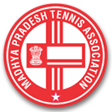 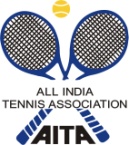                            AITA – MENS RANKING                                                                                                                                                                                               HOTEL DETAILS:-                               AITA – MENS RANKING                               NAME OF TOURNAMENTAITA  MENS 50K PRIZE MONEY TENNIS TOURNAMENTNAME OF STATE ASSOCIATIONMADHYA PRADESH TENNIS ASSOCIATIONHONY. SECRETARY OF ASSOCIATIONMr ANIL DHUPAR ADDRESS OF ASSOCIATIONMADHYA PRADESH TENNIS ASSOCIATION,246-AG, VIJAYNAGARSCHEME NO. 74-CINDORE (MADHYA PRADESH) – INDIA.TOURNAMENT WEEK MONDAY 24TH APRIL-2017CATEGORYMEN’S Rs 50K PRIZE MONEYAGE GROUPSMENSSIGN-IN FORQualifying- Friday, 21ST APRIL-17 between 12:01 PM TO 2:00 P MMain Draw- Sunday,23RD APRIL-17 between 12:01 PM TO 2:00 PMMatch datesQualifying rounds 22ND APRIL TO 23RD APRIL-17Main draw rounds 24TH APRIL TO 28TH APRIL-17Entry to be sent tomptennis@rediffmail.comLast date to send entry03RD APRIL-2017Last date for withdrawal17TH APRIL-2017NAME OF VENUE  & SIGN IN PLACENAME OF VENUE  & SIGN IN PLACEINDORE TENNIS CLUBINDORE TENNIS CLUBADDRESS OF VENUEADDRESS OF VENUE7 RACE COURSE ROADINDORE (M.P.)7 RACE COURSE ROADINDORE (M.P.)TELEPHONE NO  OF VENUETELEPHONE NO  OF VENUE0731-40651550731-4065155COURT SURFACESYNTHETICNUMBER OF COURTS     SIX  COURTSBALLSAITA APPROVEDFLOODLIT    SIX COURTSTOURNAMENT DIRECTORTOURNAMENT DIRECTORMR. B.S. CHHABRA MR. B.S. CHHABRA                                                           MOBILE:                                                          MOBILE:0731-40660550731-4066055CHIEF REFEREECHIEF REFEREEMR. IRFAN AHMEDMR. IRFAN AHMED                                                          MOBILE:                                                          MOBILE:98260222409826022240NAMEHotel APNA AVENUEADDRESSJANJEERWALA CHAURAHA RACE COURSE ROAD INDORE (MP)*Distance: 1/2 km from VenueTELEPHONE0731-2542254TARIFF- SINGLE Rs. 1550 /- DOUBLE Rs. 1850/- NAMEHotel KALINGAADDRESS11/4 SOUTH TUKOGANJ M.G ROAD INDORE (MP)*Distance: 1 km from VenueTELEPHONE0731-4070605TARIFF- SINGLE Rs. 1900 /- DOUBLE Rs. 2300 /-
AGE ELIGIBILITYPlayers born:• After 1ST Jan 2003 are eligible for participation in MENS event
MATCH FORMAT Singles Qualifying Rounds: Best of 17 Games Final Qualifying Round: Best of three tie break sets (Deuce 2 points) Main Draw Matches: Best of 3 Tie Break sets with Deuce 2 pts. DoublesSize of Draw will be of 16 pairs First two sets would be normal Tie-Breaker Sets with No Advantage scoring i.e. Deuce 1 Point. A 10 Point Match Tie Break will be played in lieu of the Final Set. Acceptance List will be made from the AITA Rankings by adding the Ranking of each of the players in the pair.ENTRY FEEAITA Registration CardIt is mandatory for the player to carry ORIGINAL REGISTRATION CARD for the sign-in. 